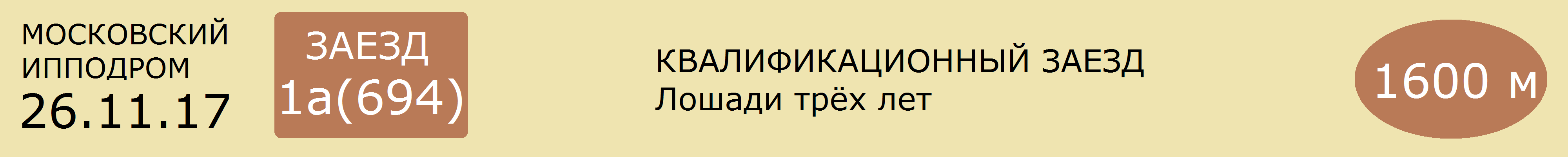 1  АЦИОЛА - гн.коб.рус. (Сивил Экшн - Античная)      А.А.Казакова(в аренде у ООО "ИНТЕРВАЛ")      2.07,9      [365дн. 10: 0 1 2 3]    28 т/о  Мн С.М.ПУПКО  [365дн. 109: 8 14 25]05.08.17  437  2.07,9(4)           С.М.Пупко                   Липучий 2.06,0 - Фифа - Рафаэль16.07.17  391  2.08,7(3)           С.М.Пупко                   Беккер А 2.06,6 - Автограф - Ациола09.07.17  371  снята                                      25.06.17  324  2.11,3(4)           С.М.Пупко                   Партизанка Лок 2.09,9 - Чунга Чанга - Рокки Чип Рм28.05.17  267  2.10,6(3)           С.М.Пупко                   Асуан 2.08,9 - Фифа - Ациола______________________________________________________________________________________2  РОККИ ЧИП РМ - св.-гн.жер.ам. (Пайн Чип - Горная Скала)      В.П.Бухтоярова (р.в ОАО ПКЗ им.В.И.Чапаева)      2.10,3      [365дн. 10: 1 3 1 1]    26 т/о  Мн А.Н.ЯКУБОВ  [365дн. 76: 9 12 7]22.07.17  396  2.10,5(1)           А.Н.Якубов                 Рокки Чип Рм 2.10,5 - Арфист - Поэт Лок09.07.17  371  2.13,4(2)           А.Н.Якубов                 Липучий 2.12,0 - Рокки Чип Рм - Арфист25.06.17  324  2.10,3(3)           А.Н.Якубов                 Партизанка Лок 2.09,9 - Чунга Чанга - Рокки Чип Рм18.06.17  305  2.13,6(4)           А.Н.Якубов                 Липучий 2.08,2 - Беккер А - Автограф27.05.17  257  2.11,5(3)г.к с.   А.Н.Якубов                 Автограф 2.11,0 - Беккер А - Европа Лок______________________________________________________________________________________3  ЗАПОВЕДНАЯ - сер.коб. (Проблеск - Зубрилка)      ООО "Роща"      2.11,7 Саратов [365дн. 0: 0 0 0 0]     32 т/о  Мн Т.Т.ТУНГАТАРОВ  [365дн. 94: 15 20 18]09.10.16  626  2.23,1(4)           Т.Н.Ярагина               Пломбир 2.20,5 - Пальма - Пустыня11.09.16  576  2.47,5(8)           В.П.Кондратюк           Медальон 2.21,8 - Каламбур - Калуга27.08.16  543  2.23,4(5)           В.П.Кондратюк           Паутинка 2.16,2 - Медальон - Рамка24.08.16  534  снята                                                10.08.16  490  2.22,8(5)           В.П.Кондратюк           Классная 2.18,1 - Колоритная - Пальма______________________________________________________________________________________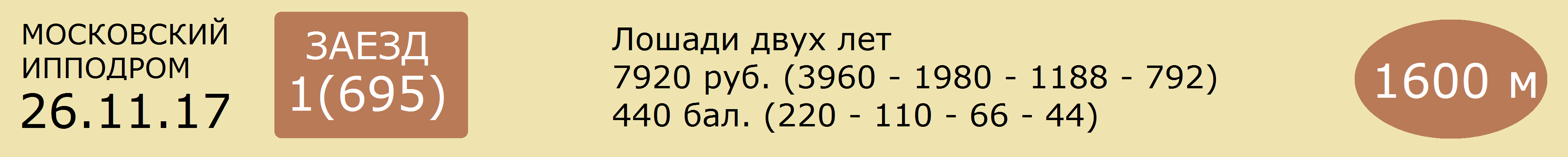 1  РЕЗЕДА - т.-гн.коб.рус. (Зугин - Ромина)      ООО "Злынский конезавод"      2.36,8      [365дн. 4: 0 0 0 0]     26 т/о   3к Г.Н.СОБОЛЕВСКАЯ  [365дн. 12: 1 0 0]12.11.17  670  2.46,7(6)           Г.Н.Соболевская       Ганнибал Гур 2.28,1 - Стрекоза - Габи Гросс05.11.17  665  2.40,8(7)           Г.Н.Соболевская       Дебют Кави 2.26,3 - Удачный Выбор - Сагайдачный14.10.17  615  2.47,7(9)           Г.Н.Соболевская       Пепел Тэйк Олл 2.20,2 - Страна Любви - Брусника12.08.17  456  2.36,8(10)          А.Н.Якубов                 Аглая 2.12,4 - Пунта Кана "Ч" - Лаванда24.06.17  315  2.41,7(5)кв.       А.Н.Якубов______________________________________________________________________________________2  НОРД СЛАЙ - т.-гн.жер.фр. (Рэндиссон Слай - Непобедимая)      О.В.Шеховцовой (р.у А.Н.Телегина)      2.33,0      [365дн. 2: 0 0 0 0]     31 т/о  1к В.А.ШЕХОВЦОВ  [365дн. 156: 10 14 24]05.11.17  665  2.36,9(6)           В.А.Шеховцов             Дебют Кави 2.26,3 - Удачный Выбор - Сагайдачный30.09.17  574  2.33,0(6)           В.А.Шеховцов             Чесма Лок 2.22,5 - Аберкромби Аш - Реактивная Рм09.07.17  365  2.42,5(3)кв.      В.А.Шеховцов______________________________________________________________________________________3  НЕФЕРТИТИ - гн.коб.рус. (Маскл Мемори - Надежда)      А.Е.Калиненкова      2.36,6      [365дн. 3: 0 0 0 1]     22 т/о  3к И.Ю.КУЦЁ  [365дн. 29: 1 2 5]12.11.17  670  2.42,3(4)           И.Ю.Куцё                     Ганнибал Гур 2.28,1 - Стрекоза - Габи Гросс22.10.17  633  2.37,7(10)          И.Ю.Куцё                     Флавия Тэйк Олл 2.11,4 - Гольф Син - Суздаль30.09.17  574  2.36,6(7)           И.Ю.Куцё                     Чесма Лок 2.22,5 - Аберкромби Аш - Реактивная Рм16.09.17  541  2.40,8(2)кв.      В.В.Петров______________________________________________________________________________________4  СУЗДАЛЬ - гн.жер.ам. (Зугин - Саусвинд Нова)      Г.В.Неясова (р.в ООО "Злынский конезавод")      2.21,3      [365дн. 10: 0 0 1 1]    5 т/о   3к В.В.ТАНИШИН  [365дн. 46: 4 8 6]12.11.17  680  2.27,6(6)           В.В.Танишин               Гольф Син 2.17,7 - Гурзуф Син - Сид22.10.17  633  2.21,3(3)           В.К.Танишин               Флавия Тэйк Олл 2.11,4 - Гольф Син - Суздаль08.10.17  598  2.21,8(5)           В.К.Танишин               Аксиома 2.15,7 - Господин Лок - Удачный Выбор16.09.17  548  2.24,5(4)пр.      В.К.Танишин               Авангард Лок 2.16,6 - Брусника - Страна Любви03.09.17  508  2.24,3(4)           В.К.Танишин               Фэйс 2.17,0 - Пьяченца - Авангард Лок______________________________________________________________________________________5  УДАЧНЫЙ ВЫБОР - гн.жер.фр. (Бювитье дАну - Увала Боко)      Г.В.Макаревича      2.20,6      [365дн. 8: 0 1 1 0]     20 т/о  3к С.А.ЛОГОВСКОЙ  [365дн. 46: 0 7 4]05.11.17  665  2.26,3(2)           С.А.Логовской           Дебют Кави 2.26,3 - Удачный Выбор - Сагайдачный22.10.17  633  2.24,2(7)           С.А.Логовской           Флавия Тэйк Олл 2.11,4 - Гольф Син - Суздаль08.10.17  598  2.20,6(3)           Г.В.Макаревич           Аксиома 2.15,7 - Господин Лок - Удачный Выбор24.09.17  565  2.29,8(6)           С.А.Логовской           Кустом Кави 2.14,6 - Пунта Кана "Ч" - Феррара Лок09.09.17  527  2.28,5(6)           С.А.Логовской           Шабат Син 2.19,2 - Здесь И Сейчас Рм - Кустом Кави______________________________________________________________________________________6  ФЕРРАРА ЛОК - вор.в сед.коб.фр. (Китко - Свит Империаль)      С.С.Маловой      2.22,2      [365дн. 12: 0 1 1 1]    34 т/о  1к А.Ю.КИСЕЛЕВА  [365дн. 48: 1 3 6]12.11.17  680  2.28,4(7)           А.Ю.Киселева             Гольф Син 2.17,7 - Гурзуф Син - Сид22.10.17  633  2.22,2(4)           А.Ю.Киселева             Флавия Тэйк Олл 2.11,4 - Гольф Син - Суздаль08.10.17  598  2.23,1(6)           А.Ю.Киселева             Аксиома 2.15,7 - Господин Лок - Удачный Выбор24.09.17  565  2.23,8(3)           А.Ю.Киселева             Кустом Кави 2.14,6 - Пунта Кана "Ч" - Феррара Лок16.09.17  543  2.28,2(8)           А.Ю.Киселева             Абба Рм 2.11,5 - Лидер - Фэйс______________________________________________________________________________________Прогноз сайта ОБегахФавориты: 4 - 5, 6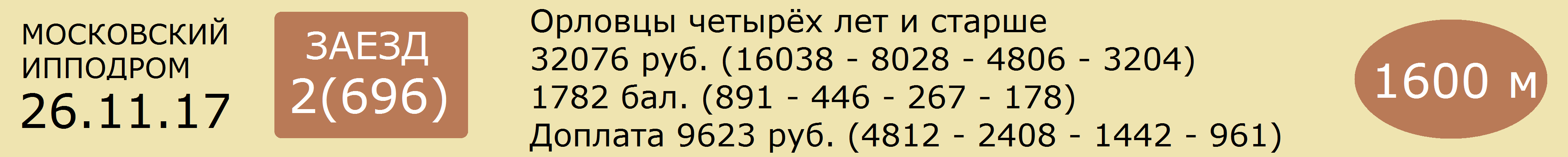 1  ФИНИКИЕЦ  2.7  св-гн.жер. р. 2012 г. (Куплет - Финка)      ИП Глава КФК "Барсук Т.Л." (р.в Московском кз)	      2.04,1      [365дн. 20: 3 3 3 4]    28 т/о  Мн И.В.КОЛОМЕЕЦ  [365дн. 76: 8 10 12]12.11.17  675  2.12,9(1)пр.      С.М.Пупко                   Кипарис 2.13,0 - Трюфель - Пафос29.10.17  652  2.14,6(3)           С.М.Пупко                   Урал 2.13,4 - Полкан - Финикиец22.10.17  634  2.09,4(3)           С.М.Пупко                   Бридж 2.07,4 - Бруклин - Финикиец08.10.17  608  2.12,6(4)           С.М.Пупко                   Бруклин 2.07,8 - Парча - Колокольчик24.09.17  570  снят                                                ______________________________________________________________________________________2  ФРАНТ  40  гн.жер. (Трафарет - Филантропия)      Чесменского к-з (в аренде у И.Д.Михайловича)      2.08,0      [365дн. 20: 1 1 3 4]    7 т/о   Мн И.Д.МИХАЙЛОВИЧ  [365дн. 129: 2 8 12]12.11.17  675  2.14,2(5)           И.Д.Михайлович         Кипарис 2.13,0 - Трюфель - Пафос29.10.17  652  2.14,8(4)           И.Д.Михайлович         Урал 2.13,4 - Полкан - Финикиец15.10.17  619  3.30,2(10)          И.Д.Михайлович         Карт Бланш 3.22,8 - Урал - Парча24.09.17  568  3.20,1(4)           И.Д.Михайлович         Карт Бланш 3.17,7 - Парча - Припевка10.09.17  533  2.10,2(5)           И.Д.Михайлович         Карт Бланш 2.08,5 - Полонез - Полоска______________________________________________________________________________________3  ЛИРИ  7.5  вор.жер. р. 2012 г. (Клиент - Лапландия)      К.А.Кнорра (р.в Чесменском к-з)      2.05,4      [365дн. 24: 1 6 3 6]    5 т/о   3к В.В.ТАНИШИН  [365дн. 46: 4 8 6]19.11.17  690  2.14,7(7)           В.В.Танишин               Бридж 2.12,9 - Урал - Кипарис05.11.17  658  2.12,6(4)           В.В.Танишин               Бридж 2.10,5 - Урал - Парча29.10.17  652  2.15,8(5)           В.В.Танишин               Урал 2.13,4 - Полкан - Финикиец17.09.17  550  2.09,1(6)           В.К.Танишин               Крикет 2.03,2 - Оригинал - Колокольчик03.09.17  509  2.14,4(8)пр.      В.В.Танишин               Оригинал 2.04,9 - Колокольчик - Оливер______________________________________________________________________________________4  УРАЛ  3.1  сер.жер. (Рубин - Узумбария)      ООО "ЛАГ-Сервис+"      2.07,0      [365дн. 24: 2 5 0 8]    21 т/о  2к Е.Ю.ОСИПОВ  [365дн. 53: 7 8 7]19.11.17  690  2.12,9(2)           Е.Ю.Осипов                 Бридж 2.12,9 - Урал - Кипарис05.11.17  658  2.10,9(2)           Е.Ю.Осипов                 Бридж 2.10,5 - Урал - Парча29.10.17  652  2.13,4(1)           Е.Ю.Осипов                 Урал 2.13,4 - Полкан - Финикиец15.10.17  619  3.22,9(2)           Е.Ю.Осипов                 Карт Бланш 3.22,8 - Урал - Парча01.10.17  589  2.08,7(6)           Е.Ю.Осипов                 Крикет 2.03,0 - Оригинал - Полкан______________________________________________________________________________________5  ПАФОС  2.9  св.-гн.жер. р.2011 г.  (Фейерверк - Пасека)      А.В.Шокан (р.в ОАО "Московский конзавод N1")	      2.03,9      [365дн. 10: 0 2 5 0]    34 т/о  2к С.Д.ГАВРИЛОВ  [365дн. 87: 3 11 13]12.11.17  675  2.13,4(3)           Т.Р.Шокан                   Кипарис 2.13,0 - Трюфель - Пафос05.11.17  662  3.42,5(6)пр.      Т.Р.Шохан                   Крикет 3.14,1 - Повелитель Хан - Генерал15.10.17  618  4.40,6(3)           С.Д.Гаврилов             Жетон 4.32,9 - Повелитель Хан - Пафос08.10.17  608  снят                                        10.09.17  538  2.07,7(3)           С.Д.Гаврилов             Повелитель Хан 2.02,3 - Крещатик - Пафос______________________________________________________________________________________6  ЗАСТОЙ  7.5  гн.жер. р. 2009 г. (Трафарет - Заявка)      В.А.Шеховцова (р. в Чесменском к-з)      2.04,4 Раменское [365дн. 29: 3 3 5 5]    31 т/о  1к В.А.ШЕХОВЦОВ  [365дн. 156: 10 14 24]19.11.17  690  2.14,1(4)           В.А.Шеховцов             Бридж 2.12,9 - Урал - Кипарис05.11.17  658  2.15,1(7)           В.А.Шеховцов             Бридж 2.10,5 - Урал - Парча15.10.17  626  2.10,0(5)           А.Салогубова             Ливерпуль Лок 2.06,0 - Уникальная - Винтер Лок15.10.17  621  2.12,4(6)           В.Живоглазов             Винтер Лок 2.09,1 - Ливерпуль Лок - Уникальная08.10.17  605  2.10,6(5)           Д.А.Теплякова           Лафит 2.09,5 - Уникальная - Финт______________________________________________________________________________________Прогноз сайта ОБегахФавориты: 1 - 5 - 4(№) Лошадь - Вероятность победы (%)1  ФИНИКИЕЦ - 28%,5  ПАФОС - 26%,4  УРАЛ - 24%,3  ЛИРИК - 10%,6  ЗАСТОЙ - 10%,2  ФРАНТ - 2%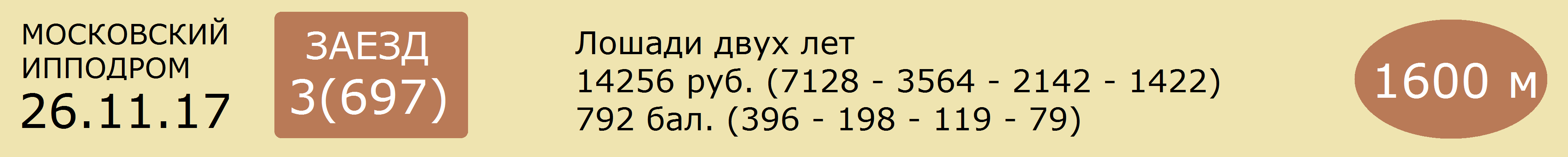 1  МИМОЗА ЛОК  9  т.-гн.коб.ам. (Масклес Янки - Май Файр Би)      ЗАО «Конный завод Локотской» (в аренде у Е.В.Кочетковой)      2.13,9      [365дн. 8: 1 0 2 1]     15 т/о  2к С.Е.ТРУФАНОВ  [365дн. 101: 16 14 15]05.11.17  665  2.25,5(1)н.х.     С.Е.Труфанов             Дебют Кави 2.26,3 - Удачный Выбор - Сагайдачный15.10.17  625  2.14,4(3)           С.Е.Труфанов             Вайт Лили 2.13,1 - Абба Рм - Мимоза Лок23.09.17  559  2.14,2(3)г.к с.   С.Е.Труфанов             Шабат Син 2.13,6 - Марго Кави - Любимец02.09.17  504  2.13,9(1)           С.Е.Труфанов             Мимоза Лок 2.13,9 - Марго Кави - Аксиома20.08.17  475  2.14,1(2)г.к с.   С.Е.Труфанов             Форвард Лок 2.14,1 - Пепел Тэйк Олл - Чапай______________________________________________________________________________________2  АББА СИН  7.5  рыж.коб.ам. (Блю Читер - Аркадия СИН)      С.И.Найденова(в аренде у А.А.Морозова)      2.12,7      [365дн. 8: 1 1 0 2]     20 т/о  Мн А.П.ГРИШИН  [365дн. 64: 17 11 7]12.11.17  673  2.21,6(6)           А.П.Гришин                 Лайма Син 2.15,2 - Амадей Лок - Хрусталик29.10.17  649  снята                                                 22.10.17  640  2.25,0(10)          А.П.Гришин                 Авангард Лок 2.10,1 - Аляска - От Винта Рм30.09.17  580  2.12,7(4)           Е.И.Артамонова         Паллада Син 2.09,8 - Черногория - Аляска09.09.17  520  2.17,2(7)           А.П.Гришин                 Лебенсол Гановер 2.01,7 - Франческа Би - Паллада Лок______________________________________________________________________________________3  ФРАНЧЕСКА БИ  2.15  гн.коб.фр. (Бейссингер Гановер - Формула Любви)      А.А.Казакова(в аренде у ООО "ИНТЕРВАЛ")      2.08,1      [365дн. 11: 0 4 1 2]    14 т/о  2к Е.Н.ЛОГВИНА  [365дн. 67: 5 12 5]15.10.17  617  2.11,0(2)           Е.Н.Логвина               Кисс Оф Рейн 2.10,1 - Франческа Би - Алиса01.10.17  588  2.08,1(4)           Е.Н.Логвина               Вайт Лили 2.07,4 - Абба Рм - Паллада Лок09.09.17  520  2.08,7(2)           Я.С.Логвин                 Лебенсол Гановер 2.01,7 - Франческа Би - Паллада Лок26.08.17  487  2.14,6(4)           Я.С.Логвин                 Голд Фри Син 2.04,2 - Кисс Оф Рейн - Санта Сезария "Ч"05.08.17  431  2.14,6(3)           Я.С.Логвин                 Люкс Акс 2.02,6 - Кисс Оф Рейн - Франческа Би______________________________________________________________________________________4  АМАДЕЙ ЛОК  1.88  гн.жер.рус. (Маскл Мемори - Аурель)      ИП Глава КФХ "Барсук Т.Л." (р.в Локотском кз)      2.08,2      [365дн. 10: 1 3 0 3]    9 т/о   1к Р.П.КИСЕЛЕВ  [365дн. 78: 10 10 10]12.11.17  673  2.16,0(2)           Р.П.Киселев               Лайма Син 2.15,2 - Амадей Лок - Хрусталик29.10.17  649  2.16,8(4)           Р.П.Киселев               Вайт Лили 2.13,5 - Черногория - Паллада Син17.09.17  554  2.12,3(4)           Р.П.Киселев               Кисс Оф Рейн 2.03,6 - Элис Кави - Голд Фри Син03.09.17  513  2.08,2(2)           Р.П.Киселев               Люкс Акс 2.07,5 - Амадей Лок - Лайма Син19.08.17  469  2.14,5(4)           Р.П.Киселев               Люкс Акс 1.58,8 - Аляска - Граф Калиостро Рм______________________________________________________________________________________5  НАСМЕШНИК  40  гн.жер.рус. (Контрэри - Непобедимая)      ООО «Александровский конный завод»      2.19,5 Воронеж [365дн. 0: 0 0 0 0]         Мн В.В.БУРУЛЕВ  [365дн. 24: 13 1 2]_____________________________________________________________________________________6  МАСЛЕНИЦА  15  вор.коб.рус. (Никлас Палема - Мантия)      ООО «Александровский конный завод»      2.15,9 Курск [365дн. 0: 0 0 0 0]         Мн В.Л.РАСТВОРОВ_____________________________________________________________________________________Прогноз сайта ОБегахФавориты: 4 - 3 - 2(№) Лошадь - Вероятность победы (%)4  АМАДЕЙ ЛОК - 40%,3  ФРАНЧЕСКА БИ - 35%,2  АББА СИН - 10%,1  МИМОЗА ЛОК - 8%,6  МАСЛЕНИЦА - 5%,5  НАСМЕШНИК - 2%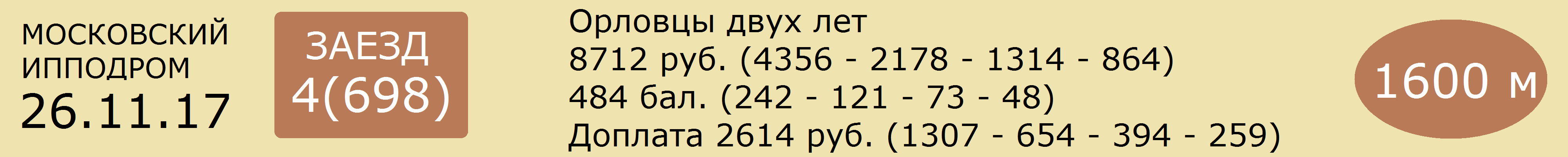 1  ИНДОНЕЗИЯ - гн.коб. (Неаполь - Исповедь)      ООО «Кушумский конный завод»      2.48,3      [365дн. 2: 0 0 0 0]     3 т/о   2к И.И.ИСАЕВ  [365дн. 49: 11 3 3]12.11.17  679  2.55,8(8)н.х.    И.И.Исаев                   Звездочет Чн 2.26,5 - Красавка - Быстрина29.10.17  655  2.48,3(7)           И.И.Исаев                   Красавка 2.33,1 - Городня - Король14.10.17  609  2.50,8(4)кв.      И.И.Исаев______________________________________________________________________________________2  ЛАБАЗ - кр.-сер.жер. (Президент - Любопытная)      А.А.Казакова(в аренде у ООО "ИНТЕРВАЛ") (р.в Алтайском кз)      2.25,6      [365дн. 10: 0 1 0 4]    14 т/о  3к М.П.ТЮРГАШКИН  [365дн. 39: 1 1 3]19.11.17  688  2.27,3(6)           М.П.Тюргашкин           Корсика 2.21,3 - Крушина - Белосток15.10.17  616  2.27,8(4)           М.В.Старикова           Зимушка 2.23,0 - Золотой Луч - Ласпис07.10.17  594  2.27,8(2)           Е.Н.Логвина               Отступ 2.27,4 - Лабаз - Бастион Чн17.09.17  557  2.21,8(1)г.к с.   Я.С.Логвин                 Ласточка 2.22,2 - Бытописец - Каплан Рт03.09.17  510  2.26,5(4)           М.В.Старикова           Пламенный 2.18,4 - Прима Вере - Закладная Чн______________________________________________________________________________________3  ОВАЦИЯ - сер.коб. (Вымпел - Округа)      АО "Конезавод Новотомниково" (в аренде у АО Сельэнергопроект)      2.25,1      [365дн. 3: 1 1 0 0]     18 т/о  Мн Е.В.ЧЕФРАНОВА  [365дн. 86: 14 16 11]12.11.17  679  2.31,8(6)           Е.В.Чефранова           Звездочет Чн 2.26,5 - Красавка - Быстрина22.10.17  630  2.26,5(1)           Е.В.Чефранова           Овация 2.26,5 - Быстрина - Леонила07.10.17  592  2.25,1(2)           Е.В.Чефранова           Ланселот 2.24,7 - Овация - Бранденбург23.09.17  558  2.37,4(2)кв.      Е.В.Чефранова______________________________________________________________________________________4  ОТСТУП - т.-сер.жер. (Улан - Октава)      И.И.Алексеева (р.в АО "Конезавод "Новотомниково")      2.24,4      [365дн. 12: 1 0 0 4]    20 т/о  Мн Ю.И.КАШКОВСКАЯ  [365дн. 14: 1 0 2]12.11.17  679  2.31,5(4)           Ю.И.Кашковская         Звездочет Чн 2.26,5 - Красавка - Быстрина29.10.17  650  2.30,5(7)           Ю.И.Кашковская         Корсика 2.19,6 - Республика - Закладная Чн07.10.17  594  2.27,4(1)           Ю.И.Кашковская         Отступ 2.27,4 - Лабаз - Бастион Чн17.09.17  557  2.32,8(5)           Ю.И.Кашковская         Ласточка 2.22,2 - Бытописец - Каплан Рт02.09.17  501  2.26,8(3)г.к с.   А.П.Гришин                 Звездочет Чн 2.26,8 - Ласточка - Карамель______________________________________________________________________________________5  ФОРПОСТ ЧН - гн.жер. (Пунш - Феодосия)      ООО "Конный завод Чесменский" (в аренде у А.Г.Несяева)      2.27,3      [365дн. 8: 1 0 2 0]     8 т/о   3к Н.С.МАЛЬЦЕВА  [365дн. 40: 12 4 6]12.11.17  677  2.30,6(6)           Н.С.Мальцева             Предмет 2.20,8 - Закладная Чн - Куприн Рт05.11.17  660  2.32,2(8)           Н.С.Мальцева             Франшиза 2.18,1 - При - Пламенный14.10.17  610  2.27,3(1)           Н.С.Мальцева             Форпост Чн 2.27,3 - Казарка - Пенелопа23.09.17  564  2.33,0(3)           А.В.Трутнев               Кадетка 2.25,6 - Победоносец - Форпост Чн10.09.17  530  2.32,3(7)           Н.С.Мальцева             Лаверна 2.22,3 - Покорная - Победа______________________________________________________________________________________6  КРАСАВКА - т.-сер.коб. (Канцлер - Капризная)      ОАО «Московский конный завод №1"      2.30,8      [365дн. 5: 1 1 0 1]     6 т/о   2к Ю.Ю.ДРОБЫШЕВСКАЯ  [365дн. 50: 7 7 4]12.11.17  679  2.30,8(2)           Ю.Ю.Дробышевская     Звездочет Чн 2.26,5 - Красавка - Быстрина29.10.17  655  2.33,1(1)           Ю.Ю.Дробышевская     Красавка 2.33,1 - Городня - Король14.10.17  610  2.35,0(4)           Ю.Ю.Дробышевская     Форпост Чн 2.27,3 - Казарка - Пенелопа30.09.17  575  2.39,8(10)          Ю.Ю.Дробышевская     Паста Чн 2.25,3 - Белосток - Каплан Рт16.09.17  542  2.43,0(7)           А.Е.Ольховский         Белосток 2.29,1 - Каленый Меч - Казарка______________________________________________________________________________________7  КАРАМЕЛЬ - сер.коб. (Ликвидатор - Крошечка)      А.Ю.Ваваева (р.в АО «Конезавод »Новотомниково")      2.22,7      [365дн. 8: 0 1 1 3]     18 т/о  Мн Ю.В.ЧЕФРАНОВ  [365дн. 81: 8 8 12]29.10.17  648  2.22,7(2)           Ю.В.Чефранов             Вспыльчивая 2.22,0 - Карамел - Бесподобная 2-я14.10.17  612  2.27,2(4)           Ю.В.Чефранов             Смутьян 2.22,6 - Пламенный - Кадетка30.09.17  575  2.30,3(5)           Ю.В.Чефранов             Паста Чн 2.25,3 - Белосток - Каплан Рт17.09.17  557  2.28,4(4)           Ю.В.Чефранов             Ласточка 2.22,2 - Бытописец - Каплан Рт02.09.17  501  2.30,3(3)           Ю.В.Чефранов             Звездочет Чн 2.26,8 - Ласточка - Карамель______________________________________________________________________________________Прогноз сайта ОБегахФавориты: 7 - 3 - 4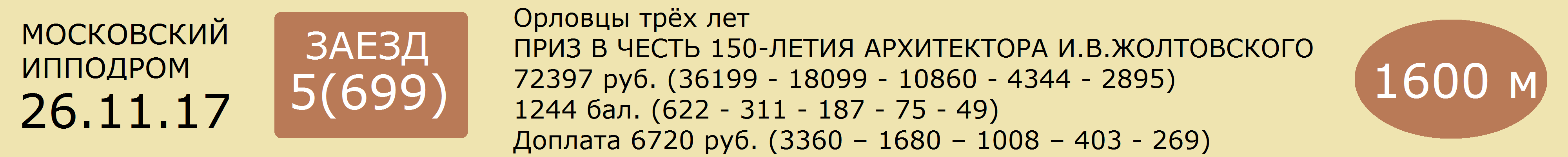 1  БОШ  75  вор.жер. (Шток - Береста)      О.В.Шеховцовой (р.в ООО ПКЗ "Завиваловский")      2.20,9      [365дн. 27: 0 1 0 2]    31 т/о  2к О.В.ШЕХОВЦОВА  [365дн. 59: 1 2 3]12.11.17  681  2.26,0(5)           О.В.Шеховцова           Барышня 2.18,5 - Бульвар - Лазурная29.10.17  644  2.26,5(4)           О.В.Шеховцова           Бриг 2.19,5 - Лазурная - Удачный Шанс22.10.17  636  2.25,8(7)           О.В.Шеховцова           Белужник 2.13,3 - Змея - Бирюзовая14.10.17  614  2.24,1(8)           О.В.Шеховцова           Неаполитанка 2.16,3 - Беретта - Могучий30.09.17  579  2.21,8(5)           О.В.Шеховцова           Бриг 2.19,3 - Удачный Шанс - Борьба______________________________________________________________________________________2  ЛАЗУРНАЯ  75  сер.коб. (Задор - Летняя Жара)      А.А.Казакова(в аренде у ООО "ИНТЕРВАЛ")      2.21,7      [365дн. 15: 0 1 1 0]    14 т/о  2к Е.Н.ЛОГВИНА  [365дн. 67: 5 12 5]12.11.17  681  2.24,4(3)           Е.Н.Логвина               Барышня 2.18,5 - Бульвар - Лазурная05.11.17  664  2.25,7(7)           Е.Н.Логвина               Бирюзовая 2.16,5 - Змея - Барышня29.10.17  644  2.21,7(2)           Е.Н.Логвина               Бриг 2.19,5 - Лазурная - Удачный Шанс08.10.17  603  2.22,1(9)           Е.Н.Логвина               Фижма 2.13,5 - Колоритная - Рашид30.09.17  579  2.23,3(7)           Е.Н.Логвина               Бриг 2.19,3 - Удачный Шанс - Борьба______________________________________________________________________________________3  БАРЫШНЯ  40  сер.коб. (Шток - Буква)      С.А.Лосевой (р.в ООО ПКЗ "Завиваловский")      2.15,4      [365дн. 17: 3 1 1 2]    31 т/о  1к В.А.ШЕХОВЦОВ  [365дн. 156: 10 14 24]12.11.17  681  2.18,5(1)           В.А.Шеховцов             Барышня 2.18,5 - Бульвар - Лазурная05.11.17  664  2.17,3(3)           В.А.Шеховцов             Бирюзовая 2.16,5 - Змея - Барышня22.10.17  636  2.15,6(4)           В.А.Шеховцов             Белужник 2.13,3 - Змея - Бирюзовая30.09.17  577  2.20,2(7)           В.А.Шеховцов             Беретта 2.10,8 - Могучий - Неаполитанка16.09.17  544  2.15,4(7)           В.А.Шеховцов             Жизнелюб 2.09,5 - Пунш - Пластика______________________________________________________________________________________4  БРИГ  15  вор.жер. (Раунд - Булатная)      И.А.Есиповой и В.Ф.Есипова (р.в Московском кз)      2.15,2      [365дн. 16: 3 2 3 3]    6 т/о   2к Ю.Ю.ДРОБЫШЕВСКАЯ  [365дн. 50: 7 7 4]12.11.17  671  2.16,0(2)           Ю.Ю.Дробышевская     Курс 2.13,2 - Бриг - Фижма29.10.17  644  2.19,5(1)           Ю.Ю.Дробышевская     Бриг 2.19,5 - Лазурная - Удачный Шанс14.10.17  614  2.17,6(4)           Ю.Ю.Дробышевская     Неаполитанка 2.16,3 - Беретта - Могучий30.09.17  579  2.19,3(1)           Ю.Ю.Дробышевская     Бриг 2.19,3 - Удачный Шанс - Борьба17.09.17  553  2.15,5(3)           А.Е.Ольховский            Неаполитанка 2.12,4 - Беретта - Бриг______________________________________________________________________________________5  ФИЖМА  3.25  вор.коб. (Жаркий - Франка)      ОАО "Московский конный завод №1"      2.11,0      [365дн. 17: 3 3 3 1]    20 т/о  Мн А.П.ГРИШИН  [365дн. 64: 17 11 7]12.11.17  671  2.16,1(3)           А.П.Гришин                 Курс 2.13,2 - Бриг - Фижма22.10.17  638  2.11,6(2)           А.П.Гришин                 Пальма 2.10,9 - Фижма - Оружейница08.10.17  603  2.13,5(1)           А.П.Гришин                 Фижма 2.13,5 - Колоритная - Рашид09.09.17  525  2.11,0(1)           А.П.Гришин                 Фижма 2.11,0 - Психология - Боруссия02.09.17  503  2.13,6(3)           А.П.Гришин                 Неаполитанка 2.11,0 - Беретта - Фижма______________________________________________________________________________________6  КУРС  2.15  сер.жер. (Раунд - Казна)      ОАО "Акрон" (в аренде у В.М.Пупко) (р.в Московском кз)      2.09,5      [365дн. 11: 5 2 0 0]    1 т/о   Мн В.М.ПУПКО  [365дн. 133: 21 13 15]12.11.17  671  2.13,2(1)           В.М.Пупко                   Курс 2.13,2 - Бриг - Фижма15.10.17  622  3.29,0(6)           В.М.Пупко                   Жизнелюб 3.27,1 - Психология - Пунш01.10.17  581  снят                                                 16.09.17  544  2.10,8(4)пр.      В.М.Пупко                   Жизнелюб 2.09,5 - Пунш - Пластика26.08.17  493  2.09,6(1)           В.М.Пупко                   Курс 2.09,6 - Психология - Золотая______________________________________________________________________________________7  ПСИХОЛОГИЯ  3.6  сер.коб. (Ликвидатор - Прыжковая)      ООО "Анненка" (р.в АО "Конезавод "Новотомниково")      2.10,4      [365дн. 18: 3 4 3 3]    17 т/о  Мн Н.А.ПЛЕССЕР  [365дн. 63: 6 13 11]15.10.17  622  3.27,5(2)           Н.А.Плессер               Жизнелюб 3.27,1 - Психология - Пунш08.10.17  606  2.11,6(5)           Н.А.Плессер               Гепарин 2.10,4 - Колизей - Легионер23.09.17  560  2.11,9(1)           Н.А.Плессер               Психология 2.11,9 - Бравурная - Белужник09.09.17  525  2.11,3(2)           Н.А.Плессер               Фижма 2.11,0 - Психология - Боруссия26.08.17  493  2.10,4(2)           Н.А.Плессер               Курс 2.09,6 - Психология - Золотая______________________________________________________________________________________8  ГЛУБИНКА  11  сер.коб. (Куплет - Голубка)      ООО "Кушумский конный завод"      3.20,4-2400 [365дн. 19: 2 2 4 5]    17 т/о  3к Ш.М.ШАРИПОВ19.11.17  693  2.15,4(3)           Ш.М.Шарипов            Жизнелюб 2.14,9 - Колизей - Глубинка05.11.17  666  2.17,9(6)           Н.А.Плессер               Пунш 2.11,8 - Пальма - Медальон22.10.17  632  3.21,5(3)           Н.А.Плессер               Нальчик 3.16,4 - Гепарин - Глубинка14.10.17  614  2.18,3(5)           Н.А.Плессер               Неаполитанка 2.16,3 - Беретта - Могучий26.08.17  488  снята                                             ______________________________________________________________________________________9  ПУСТЫНЯ  15  св.-гн.коб. (Трафарет - Преграда)      Чесменского к-з(в аренде у И.Д.Михайловича)      2.10,5      [365дн. 15: 1 1 1 2]    7 т/о   Мн И.Д.МИХАЙЛОВИЧ  [365дн. 129: 2 8 12]22.10.17  632  3.21,9(4)           И.Д.Михайлович         Нальчик 3.16,4 - Гепарин - Глубинка08.10.17  606  2.15,0(8)           И.Д.Михайлович         Гепарин 2.10,4 - Колизей - Легионер24.09.17  573  2.12,4(5)           И.Д.Михайлович         Гепарин 2.09,2 - Золотая - Пальма10.09.17  536  2.13,2(6)           И.Д.Михайлович         Нальчик 2.08,5 - Пальиа  Рамка26.08.17  488  2.10,5(7)           И.Д.Михайлович         Гепарин 2.06,3 - Первак - Пластика______________________________________________________________________________________Прогноз сайта ОБегахФавориты: 6 - 5 - 7(№) Лошадь - Вероятность победы (%)6  КУРС - 35%,5  ФИЖМА - 23%,7  ПСИХОЛОГИЯ - 21%,8  ГЛУБИНКА - 7%,4  БРИГ - 5%,9  ПУСТЫНЯ - 5%,3  БАРЫШНЯ - 2%,1  БОШ - 1%,2  ЛАЗУРНАЯ - 1%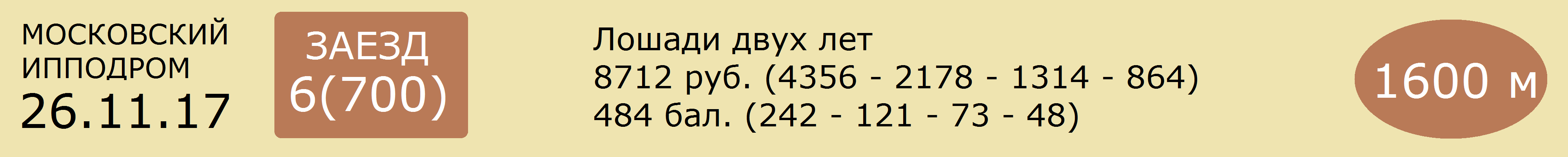 1  СИД  15  гн.жер.ам. (Драго Джет - Сильва)      Д.Ю.Ганина (р.в ООО "Ольховатский конный завод")      2.16,4      [365дн. 6: 0 1 1 1]     17 т/о  Мн Н.А.ПЛЕССЕР  [365дн. 63: 6 13 11]12.11.17  680  2.27,0(3)           Н.А.Плессер               Гольф Син 2.17,7 - Гурзуф Син - Сид09.09.17  527  2.27,6(5)           Н.А.Плессер               Шабат Син 2.19,2 - Здесь И Сейчас Рм - Кустом Кави05.08.17  433  2.16,4(4)           Н.А.Плессер               Граф Калиостро Рм 2.14,6 - Аляска - Черногория22.07.17  393  2.24,2(2)           Н.А.Плессер               Элис Кави 2.21,9 - Сид - Дебют Кави01.07.17  344  2.32,9(5)пр.      Ш.М.Шарипов            Амадей Лок 2.21,0 - Черногория - Брусника______________________________________________________________________________________2  ДЕБЮТ КАВИ  40  гн.жер.ам. (Энс Кавиар'с Сан - Джанис Поплин)      Г.В.Авериной (р.у В.Я.Панченко)      2.21,5      [365дн. 12: 1 0 1 0]    33 т/о  Мн Ю.К.РЕПИН  [365дн. 89: 5 5 9]12.11.17  674  2.21,5(6)           Ю.К.Репин                   Пепел Тэйк Олл 2.15,2 - Платина А - Господин Лок05.11.17  665  2.26,3(1)           Ю.К.Репин                   Дебют Кави 2.26,3 - Удачный Выбор - Сагайдачный22.10.17  633  2.23,5(6)           Ю.К.Репин                   Флавия Тэйк Олл 2.11,4 - Гольф Син - Суздаль14.10.17  615  съех.                  Ю.К.Репин                   Пепел Тэйк Олл 2.20,2 - Страна Любви - Брусника01.10.17  586  2.24,9(8)           Ю.К.Репин                   Чива 2.17,3 - Монополистка - Брусника______________________________________________________________________________________3  ГУРЗУФ СИН  25  гн.жер.ам. (Фор Стронг Виндс - Гнома)      И.Д.Михайловича (р.в ООО "Конный завод "СИН")      2.17,9      [365дн. 12: 0 2 0 3]    7 т/о   Мн И.Д.МИХАЙЛОВИЧ  [365дн. 129: 2 8 12]12.11.17  680  2.22,9(2)           И.Д.Михайлович         Гольф Син 2.17,7 - Гурзуф Син - Сид29.10.17  643  2.17,9(4)           И.Д.Михайлович         Страна Любви 2.16,0 - Реактивная Рм - Лаванда14.10.17  615  2.22,6(4)           И.Д.Михайлович         Пепел Тэйк Олл 2.20,2 - Страна Любви - Брусника01.10.17  586  2.20,0(7)           И.Д.Михайлович         Чива 2.17,3 - Монополистка - Брусника16.09.17  543  2.22,4(6)           И.Д.Михайлович         Абба Рм 2.11,5 - Лидер - Фэйс______________________________________________________________________________________4  ЛЮБИМЕЦ  3  вор.жер.рус. (Лорел Фэйл - Люшель)      М.М.Жумабаева (р.в ООО «Прилепский ПКЗ»)      2.12,8      [365дн. 6: 1 0 2 1]     32 т/о  Мн Т.Т.ТУНГАТАРОВ  [365дн. 94: 15 20 18]07.10.17  593  2.16,8(3)           Т.Т.Тунгатаров         Дафина Син 2.16,3 - Прометей Лок - Любимец23.09.17  559  2.18,5(3)           В.В.Киркина               Шабат Син 2.13,6 - Марго Кави - Любимец02.09.17  506  2.12,8(4)           Т.Т.Тунгатаров         Элис Кави 2.07,5 - Мун Лайт Рм - Дафина Син19.08.17  474  2.20,0(1)           Т.Т.Тунгатаров         Любимец 2.20,0 - Марго Кави - Роспись Рм05.08.17  435  2.27,3(6)           А.В.Вольф                   Визирь Лок 2.18,4 - Чапай - Гольф Син______________________________________________________________________________________5  ВИЗИРЬ ЛОК  3.75  гн.жер.рус. (Зола Боко - Вариация)      В.С.Толстопятова (р.в ЗАО «Конный завод Локотской»)      2.14,8      [365дн. 5: 1 1 1 0]     5 т/о   Мн Л.В.ТАНИШИНА  [365дн. 81: 11 20 9]15.10.17  625  2.16,0(6)           Л.В.Танишина             Вайт Лили 2.13,1 - Абба Рм - Мимоза Лок09.09.17  524  2.14,8(2)           Л.В.Танишина             Аглая 2.12,2 - Визирь Лок - Доспех20.08.17  482  2.17,3(3)           Л.В.Танишина             Черногория 2.16,1 - Паллада Син - Визирь Лок05.08.17  435  2.18,4(1)           Л.В.Танишина             Визирь Лок 2.18,4 - Чапай - Гольф Син22.07.17  393  2.29,9(4)пр.      Л.В.Танишина             Элис Кави 2.21,9 - Сид - Дебют Кави______________________________________________________________________________________6  ГОЛЬФ СИН  1.66  т.-гн.жер.ам. (Фор Стронг Виндс - Голд Стар СИН)      Э.И.Мордуховича и С.А.Исаевой(р.в ООО «Конный завод »СИН")      2.12,1      [365дн. 6: 1 1 1 0]     1 т/о   Мн В.М.ПУПКО  [365дн. 133: 21 13 15]12.11.17  680  2.17,7(1)           В.М.Пупко                   Гольф Син 2.17,7 - Гурзуф Син - Сид22.10.17  633  2.12,1(2)           В.М.Пупко                   Флавия Тэйк Олл 2.11,4 - Гольф Син - Суздаль01.10.17  586  2.19,5(5)           А.Н.Дурнопьянов       Чива 2.17,3 - Монополистка - Брусника16.09.17  543  2.23,0(7)           В.М.Пупко                   Абба Рм 2.11,5 - Лидер - Фэйс02.09.17  504  2.18,6(5)           В.М.Пупко                   Мимоза Лок 2.13,9 - Марго Кави - Аксиома______________________________________________________________________________________Прогноз сайта ОБегахФавориты: 6 - 4 - 5(№) Лошадь - Вероятность победы (%)6  ГОЛЬФ СИН - 45%,4  ЛЮБИМЕЦ - 25%,5  ВИЗИРЬ ЛОК - 20%,1  СИД - 5%,3  ГУРЗУФ СИН - 3%,2  ДЕБЮТ КАВИ - 2%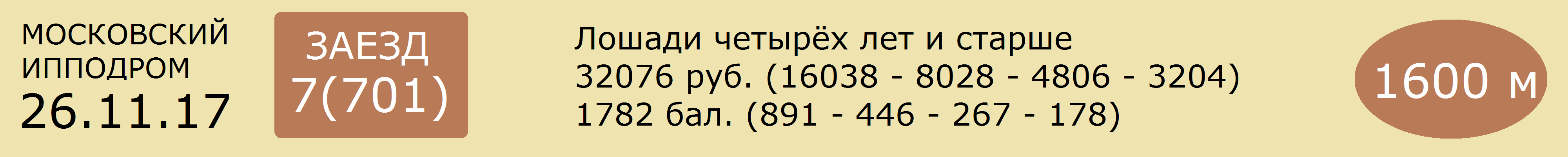 1  ГЛАМУР  40  гн.жер.рус. р.2012 г. (Лас-Вегас - Глориоза)      Е.В.Чефрановой (р.в ОАО "ПКЗ им.В.И.Чапаева")	      2.01,5      [365дн. 4: 0 1 1 0]     18 т/о  Мн Е.В.ЧЕФРАНОВА  [365дн. 86: 14 16 11]12.11.17  676  снят                                      29.10.17  645  2.10,2(2)           Е.В.Чефранова           Чезара 2.10,0 - Гламур - Архыз14.10.17  613  снят                                                          30.09.17  578  2.05,4(3)           Е.В.Чефранова           Профи Син 2.04,4 - Лаэрт - Гламур16.09.17  545  2.04,9(6)           Е.В.Чефранова           Пекин Лок 1.58,0 - Джек Пот - Каданс Мажик______________________________________________________________________________________2  ГОРОСКОП ЛОК  20  гн.жер.рус. р. 2011 г. (Кверидо Лав - Гибкая)      В.А.Михайленко (р.в Локотском к-з)			      2.00,9      [365дн. 16: 3 3 3 3]    2 т/о   Мн Д.А.НАДИН12.11.17  676  2.06,7(3)           Д.А.Надин                   Каданс Мажик 2.05,8 - Элегия - Гороскоп Лок22.10.17  631  2.05,1(6)           Н.Н.Федоров               Пабло 2.03,3 - Грегори Дрим - Хорист10.09.17  532  2.25,3(6)           И.В.Серик                   Бирма 2.22,5 - Полководец - Джентри Холл20.08.17  478  3.03,7(2)           Р.А.Габдрашитов       Донвар Лок 3.03,5 - Гороскоп Лок - Хартум13.08.17  460  2.00,9(1)           Р.А.Габдрашитов       Гороскоп Лок 2.00,9 - Хартум - Лаэрт______________________________________________________________________________________3  ВИЗБУРГ ЛОК  2.5  т.-гн.жер.рус. (Бювитье д'Ану - Верность)      ИП Глава КФК "Барсук Т.Л." (р.в ЗАО "Конный завод Локотской"      1.59,3      [365дн. 16: 4 3 3 1]    9 т/о   1к Р.П.КИСЕЛЕВ  [365дн. 78: 10 10 10]22.10.17  637  3.05,7(3)           Р.П.Киселев               Лефорт Син 3.05,5 - Прованс Лок - Визбург Лок15.10.17  623  2.05,4(2)           Р.П.Киселев               Лефорт Син 2.04,3 - Визбург Лок - Грегори Дрим01.10.17  583  3.05,8(3)           Ю.О.Тарасенко           Лефорт Син 3.05,0 - Сталкер Лок - Визбург Лок24.09.17  566  4.11,8(2)пр.      Р.П.Киселев10.09.17  537  1.59,4(1)           Р.П.Киселев               Визбург Лок 1.59,4 - Фром Тзи Ваулт - Грегори Дрим______________________________________________________________________________________4  ЛИВЕРПУЛЬ ЛОК  7.5  т-гн.жер.рус. р. 2012 г. (Ланкастер Ом - Лобелия)      И.А.Шарипова ( р. в ЗАО "Конный завод Локотской")      2.01,8      [365дн. 28: 9 7 3 3]    9 т/о   1к А.М.СЕВАЛЬНИКОВ  [365дн. 63: 3 11 14]12.11.17  676  2.07,5(5)           А.М.Севальников       Каданс Мажик 2.05,8 - Элегия - Гороскоп Лок29.10.17  654  снят                                               15.10.17  626  2.06,0(1)           Э.Большаков               Ливерпуль Лок 2.06,0 - Уникальная - Винтер Лок15.10.17  621  2.09,1(2)           А.Секисова                 Винтер Лок 2.09,1 - Ливерпуль Лок - Уникальная01.10.17  585  3.25,8(1)           С.В.Барабаш               Ливерпуль Лок 3.25,8 - Лафит - Рэп______________________________________________________________________________________5  ПАБЛО  1.88  кар.жер.рус. р. 2012 г. (Бертолио - Полтавка СИН)      ИП Глава КФК  "Барсук Т.Л." (р.у В.Я.Панченко)      1.59,1      [365дн. 11: 8 0 1 1]    8 т/о   Мн А.Г.НЕСЯЕВ  [365дн. 114: 43 22 13]22.10.17  631  2.03,3(1)           А.Г.Несяев                 Пабло 2.03,3 - Грегори Дрим - Хорист14.10.17  613  2.08,5(1)           А.Г.Несяев                 Пабло 2.08,5 - Чезара - Пафос24.09.17  566  4.11,4(1)           А.Г.Несяев27.08.17  498  3.02,6(1)           А.Г.Несяев                 Пабло 3.02,6 - Экватор Лок - Факел13.08.17  462  1.59,7(5)           А.Г.Несяев                 Яро Гановер 1.56,9 - Джек Пот - Фауст Гановер______________________________________________________________________________________6  ВИНТЕР ЛОК  15  гн.жер.рус. р. 2009 г. (Энджой Лавек - Вегетация)      А.И.Дмитриева (р. Локотском к-з)      1.59,2      [365дн. 12: 2 1 1 5]    2 т/о   3к А.Т.САИДОВ29.10.17  654  2.04,5(4)           А.Т.Саидов                 Тибериус Ф 2.03,3 - Элегия - Макдональд Блючип15.10.17  626  2.06,9(3)           Н.С.Мальцева             Ливерпуль Лок 2.06,0 - Уникальная - Винтер Лок15.10.17  621  2.09,1(1)           В.Шмидт                       Винтер Лок 2.09,1 - Ливерпуль Лок - Уникальная10.09.17  532  2.23,5(4)           О.А.Бондарь               Бирма 2.22,5 - Полководец - Джентри Холл20.08.17  478  3.06,6(4)           К.А.Соколова             Донвар Лок 3.03,5 - Гороскоп Лок - Хартум______________________________________________________________________________________7  РЭП  40  гн.жер.ам.р.2007 г. (Прелат-Розалия)      А.В.Попова (р.у С.И.Пустошинского)      1.59,9      [365дн. 21: 0 0 3 4]    33 т/о  3к А.С.ФОКИНА  [365дн. 6: 0 0 2]12.11.17  676  2.07,0(4)           А.С.Фокина                 Каданс Мажик 2.05,8 - Элегия - Гороскоп Лок05.11.17  659  2.06,7(5)           А.С.Фокина                 Тибериус Ф 2.05,6 - Кост Рош - Грегори Дрим22.10.17  631  2.05,2(7)           А.С.Фокина                 Пабло 2.03,3 - Грегори Дрим - Хорист08.10.17  605  2.10,2(4)           В.В.Киркина               Лафит 2.09,5 - Уникальная - Финт08.10.17  601  2.09,6(3)           Ю.О.Тарасенко           Уникальная 2.07,9 - Лафит - Рэп______________________________________________________________________________________8  КОСТ РОШ  11  рыж.коб.фр. р. 2012 г. (Ханд Дю Вивье - Глори Норманд)      И.А.Мишиной (р.во Франции)      2.02,1      [365дн. 12: 3 3 2 0]    25 т/о  2к М.А.ХОРЕВА  [365дн. 37: 2 8 4]05.11.17  659  2.05,7(2)           М.А.Хорева                 Тибериус Ф 2.05,6 - Кост Рош - Грегори Дрим29.10.17  654  2.04,7(5)           М.А.Хорева                 Тибериус Ф 2.03,3 - Элегия - Макдональд Блючип15.10.17  624  2.14,0(7)           М.А.Хорева                 Тибериус Ф 2.04,7 - Фром Тзи Ваулт - Экватор Лок01.10.17  582  2.03,1(3)           М.А.Хорева                 Фром Тзи Ваулт 2.02,2 - Каданс Мажик - Кост Рош16.09.17  545  съех.                  М.А.Хорева                 Пекин Лок 1.58,0 - Джек Пот - Каданс Мажик______________________________________________________________________________________Прогноз сайта ОБегахФавориты: 5 - 3 - 4(№) Лошадь - Вероятность победы (%)5  ПАБЛО - 40%,3  ВИЗБУРГ ЛОК - 30%,4  ЛИВЕРПУЛЬ ЛОК - 10%,8  КОСТ РОШ - 7%,6  ВИНТЕР ЛОК - 5%,2  ГОРОСКОП ЛОК - 4%,1  ГЛАМУР - 2%,7  РЭП - 2%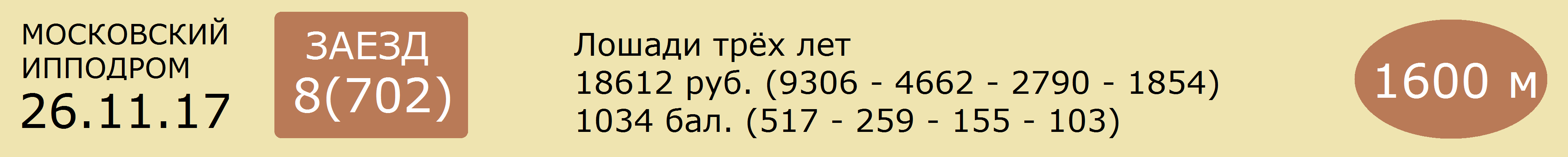 1  ЕВРОПА ЛОК  25  гн.коб.фр. (Китко - Улатит)      ИП Глава КФК "Барсук Т.Л. (р. у В.С.Толстопятова)      2.08,5      [365дн. 20: 2 0 3 3]    9 т/о   3к Ю.О.ТАРАСЕНКО  [365дн. 29: 4 1 9]12.11.17  678  2.12,2(5)           Ю.О.Тарасенко           Севенледисдансинг 2.09,1 - Поэт Лок - Веселый Крымчак29.10.17  647  2.13,2(1)           Ю.О.Тарасенко           Европа Лок 2.13,2 - Викинг - Поэт Лок14.10.17  611  2.12,6(3)           Ю.О.Тарасенко           Поэт Лок 2.10,5 - Северяночка - Европа Лок09.09.17  526  2.08,5(1)           Р.П.Киселев               Европа Лок 2.08,5 - Вензель - Лазурит Лок02.09.17  505  2.09,3(3)           Р.П.Киселев               Арабеска Лок 2.06,6 - Эр Мачо Син - Европа Лок______________________________________________________________________________________2  ВЕСЕЛЫЙ КРЫМЧАК  3.1  гн.жер.ам. (Веселый Роджер - Элизабетен Бэй)      В.Я.Панченко и В.С.Аверина(в аренде у ООО "Поворот В.П.")      2.04,9      [365дн. 11: 3 0 1 3]    33 т/о  Мн Ю.К.РЕПИН  [365дн. 89: 5 5 9]12.11.17  678  2.12,2(3)           Ю.К.Репин                   Севенледисдансинг 2.09,1 - Поэт Лок - Веселый Крымчак05.11.17  661  2.10,9(4)           Ю.К.Репин                   Немезида 2.09,8 - Поток - Философия08.10.17  602  2.09,5(1)           Ю.К.Репин                   Веселый Крымчак 2.09,5 - Лазурит Лок - Каспий Син10.09.17  534  2.08,3(7)           Ю.К.Репин                   Олимпиец 2.03,2 - Липучий - Алабама Син29.07.17  416  2.04,9(1)           Ю.К.Репин                   Веселый Крымчак 2.04,9 - Партизанка Лок - Правитель Лок______________________________________________________________________________________3  ПАНЧЕР  7  вор.жер.рус. (Чилдресс Гановер - Пушинка)      Ф.Р.Комарова (р.у А.Ф.Каргина)      2.04,8      [365дн. 18: 1 3 2 3]    34 т/о  3к С.В.БАРАБАШ  [365дн. 25: 3 7 4]05.11.17  661  снят                                       22.10.17  635  2.11,5(6)           С.В.Барабаш               Май Дарлинг 2.06,7 - Лансада - Арабеска Лок15.10.17  620  2.13,3(8)           Л.В.Киселев               Нирвана 2.07,9 - Тамерлан - Резидент Снб01.10.17  587  2.09,0(7)           Л.В.Киселев               Севенледисдансинг 2.02,7 - Немезида - Бирма10.09.17  528  2.07,1(4)           Л.В.Киселев               Аллилуйя Рм 2.01,8 - Немезида - Нирвана______________________________________________________________________________________4  АЛАБАМА СИН  3.1  гн.коб.рус. (Мачо Белуга - Акапулька СИН)      С.И.Найденова  (р.в ООО "Конный завод "СИН")      2.05,2      [365дн. 12: 2 2 2 1]    26 т/о   3к Г.Н.СОБОЛЕВСКАЯ  [365дн. 12: 1 0 0]19.11.17  689  2.15,2(5)г.к с.   Г.Н.Соболевская       Немезида 2.14,6 - Мускат - Поток08.10.17  599  2.08,3(4)           А.А.Плессер               Дринкс Эт Макис 2.06,8 - Поток - Философия10.09.17  534  2.06,4(3)           А.Н.Якубов                 Олимпиец 2.03,2 - Липучий - Алабама Син22.07.17  399  2.05,2(1)           А.Н.Якубов                 Алабама Син 2.05,2 - Панчер - Бирма09.07.17  374  2.15,1(8)           А.Н.Якубов                 Олимпиец 2.07,8 - Симона "Ч" - Филипс______________________________________________________________________________________5  АНТВЕРПЕН РМ  3.1  гн.жер.ам. (Кен Варкентин - Антоновка)      В.П.Бухтоярова (р.в ОАО ПКЗ им.В.И.Чапаева)      2.03,9      [365дн. 15: 1 1 1 5]    26 т/о  Мн А.А.ПЛЕССЕР  [365дн. 33: 1 0 1]19.11.17  689  2.15,2(6)пр.      А.А.Плессер               Немезида 2.14,6 - Мускат - Поток29.10.17  651  2.10,2(6)           А.А.Плессер               Севенледисдансинг 2.06,1 - Нирвана - Трон15.10.17  627  снят                                                   30.09.17  576  2.10,4(1)           А.А.Плессер               Антверпен Рм 2.10,4 - Поэт Лок - Северяночка26.08.17  490  2.04,1(7)           А.Н.Якубов                 Падуя Лок 2.01,5 - Тамерлан - Равнина______________________________________________________________________________________6  ПОЭТ ЛОК  5.4  гн.жер.рус. (Эллисон Хэллоу - Победная)      МОО "Федерация русских троек"(р.в Локотском кз)      2.08,8      [365дн. 21: 2 4 5 1]    9 т/о   1к А.М.СЕВАЛЬНИКОВ  [365дн. 63: 3 11 14]12.11.17  678  2.12,2(2)           А.М.Севальников       Севенледисдансинг 2.09,1 - Поэт Лок - Веселый Крымчак29.10.17  647  2.13,4(3)           А.М.Севальников       Европа Лок 2.13,2 - Викинг - Поэт Лок14.10.17  611  2.10,5(1)           А.М.Севальников       Поэт Лок 2.10,5 - Северяночка - Европа Лок30.09.17  576  2.10,4(2)           А.М.Севальников       Антверпен Рм 2.10,4 - Поэт Лок - Северяночка17.09.17  556  2.09,3(3)           А.М.Севальников       Эр Мачо Син 2.07,5 - Арабеска Лок - Поэт Лок______________________________________________________________________________________0  СЕВЕНЛЕДИСДАНСИНГ - т.-гн.коб.ам. (Чаптер Севен - Ледилинд)      Н.В.Строй (р.в США)      2.00,0      [365дн. 12: 8 3 1 0]    4 т/о   2к А.В.ПОПОВ  [365дн. 80: 15 13 9]12.11.17  678  2.09,1(1)           А.В.Попов                   Севенледисдансинг 2.09,1 - Поэт Лок - Веселый Крымчак29.10.17  651  2.06,1(1)           А.В.Попов                   Севенледисдансинг 2.06,1 - Нирвана - Трон15.10.17  627  2.06,5(2)           А.В.Попов                   Дринкс Эт Макис 2.06,4 - Севенледисдансинг - Олимпиец01.10.17  587  2.02,7(1)           А.В.Попов                   Севенледисдансинг 2.02,7 - Немезида - Бирма17.09.17  552  2.01,1(2)           А.А.Вилкин                 Падуя Лок 2.00,5 - Севенледисдансинг - Бирма______________________________________________________________________________________Прогноз сайта ОБегахФавориты: 2, 4, 5(№) Лошадь - Вероятность победы (%)2  ВЕСЕЛЫЙ КРЫМЧАК - 24%,4  АЛАБАМА СИН - 24%,5  АНТВЕРПЕН РМ - 24%,6  ПОЭТ ЛОК - 14%,3  ПАНЧЕР - 11%,1  ЕВРОПА ЛОК - 3%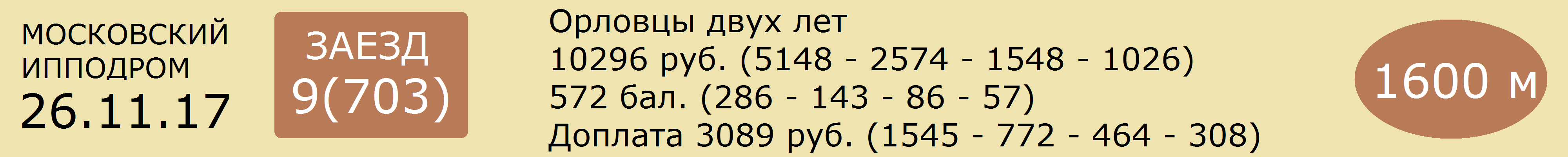 1  ЛАВЕРНА  75  сер.коб. (Вымпел - Лакомка)      А.А.Казакова(в аренде у ООО "ИНТЕРВАЛ")      2.20,7      [365дн. 13: 1 1 1 0]    14 т/о  3к М.П.ТЮРГАШКИН  [365дн. 39: 1 1 3]12.11.17  677  2.24,8(5)           М.П.Тюргашкин           Предмет 2.20,8 - Закладная Чн - Куприн Рт05.11.17  660  2.29,6(7)           М.П.Тюргашкин           Франшиза 2.18,1 - При - Пламенный15.10.17  616  2.30,3(4)пр.      М.П.Тюргашкин           Зимушка 2.23,0 - Золотой Луч - Ласпис08.10.17  604  2.20,7(8)           М.П.Тюргашкин           Мальпа 2.13,0 - Корсика - Ласточка10.09.17  530  2.22,3(1)           М.П.Тюргашкин           Лаверна 2.22,3 - Покорная - Победа______________________________________________________________________________________2  ЛАНСЕЛОТ  75  сер.жер. (Попрёк - Лопасть)      ОАО "Хреновской конный завод"      2.24,7      [365дн. 8: 2 0 1 1]     21 т/о  2к Е.Ю.ОСИПОВ  [365дн. 53: 7 8 7]05.11.17  667  2.27,0(1)           Е.Ю.Осипов                 Ланселот 2.27,0 - Быстрина - Бастион Чн22.10.17  639  2.27,7(3)           Е.Ю.Осипов                 Куприн Рт 2.25,3 - Бастион Чн - Ланселот07.10.17  592  2.24,7(1)           Е.Ю.Осипов                 Ланселот 2.24,7 - Овация - Бранденбург30.09.17  575  2.37,6(7)           Е.Ю.Осипов                 Паста Чн 2.25,3 - Белосток - Каплан Рт17.09.17  557  2.37,7(7)           Е.Ю.Осипов                 Ласточка 2.22,2 - Бытописец - Каплан Рт______________________________________________________________________________________3  ЗАКЛАДНАЯ ЧН  4  сер.коб. (Лакей - Зимовка)      Н.Н.Чернышева(в аренде у К.А.Пучкова)      2.17,2      [365дн. 10: 1 2 2 1]    10 т/о  1к К.А.ПУЧКОВ  [365дн. 50: 4 5 6]12.11.17  677  2.21,6(2)           К.А.Пучков                 Предмет 2.20,8 - Закладная Чн - Куприн Рт29.10.17  650  2.22,7(3)           К.А.Пучков                 Корсика 2.19,6 - Республика - Закладная Чн08.10.17  604  2.17,2(7)           К.А.Пучков                 Мальпа 2.13,0 - Корсика - Ласточка01.10.17  584  2.17,5(2)           К.А.Пучков                 Золотой Луч 2.15,6 - Закладная Чн - Франшиза16.09.17  546  2.21,9(4)           К.А.Пучков                 Смутьян 2.15,4 - Предмет - Франшиза______________________________________________________________________________________4  КРУШИНА  2.5  рыж.коб. (Шток - Коса)      ООО "ЛАГ-Сервис+"      2.15,0      [365дн. 13: 1 5 0 0]    31 т/о  1к В.А.ШЕХОВЦОВ  [365дн. 156: 10 14 24]19.11.17  688  2.22,1(2)           В.А.Шеховцов             Корсика 2.21,3 - Крушина - Белосток05.11.17  660  2.26,1(6)           В.А.Шеховцов             Франшиза 2.18,1 - При - Пламенный01.10.17  584  снята                                                    17.09.17  551  2.19,4(7)           А.В.Попов                   Калибр 2.13,8 - Кронштадка - Зимушка10.09.17  539  2.15,0(1)           Т.Т.Тунгатаров            Крушина 2.15,0 - Корюшка - Приз______________________________________________________________________________________5  ФРАНШИЗА  1.66  кр.-сер.коб. (Шток - Флористика)      ООО "ЛАГ-Сервис+"      2.14,8      [365дн. 12: 2 1 5 0]    34 т/о  Мн И.Л.КИСЕЛЕВ  [365дн. 25: 1 1 3]05.11.17  660  2.18,1(1)           И.Л.Киселев               Франшиза 2.18,1 - При - Пламенный22.10.17  629  2.18,3(3)           И.Л.Киселев               Мальпа 2.18,2 - Ласточка - Франшиза08.10.17  604  2.14,8(6)           Л.В.Киселев               Мальпа 2.13,0 - Корсика - Ласточка01.10.17  584  2.17,8(3)           Л.В.Киселев               Золотой Луч 2.15,6 - Закладная Чн - Франшиза16.09.17  546  2.20,0(3)           А.Ю.Киселева             Смутьян 2.15,4 - Предмет - Франшиза______________________________________________________________________________________6  ОЧАРОВАТЕЛЬНАЯ УЛЫБКА  20  т.-сер.коб. (Улан - Олимпия)      А.Ю.Ваваева (р.в АО Конезавод "Новотомниково")      2.19,9 Раменское [365дн. 3: 0 0 0 1]     15 т/о  2к С.Е.ТРУФАНОВ  [365дн. 101: 16 14 15]05.11.17  660  2.23,3(4)           С.Е.Труфанов             Франшиза 2.18,1 - При - Пламенный22.10.17  629  2.19,9(5)           С.Е.Труфанов             Мальпа 2.18,2 - Ласточка - Франшиза08.10.17  604  2.24,9(10)          С.В.Кулешов               Мальпа 2.13,0 - Корсика - Ласточка______________________________________________________________________________________Прогноз сайта ОБегахФавориты: 5 - 4 - 3(№) Лошадь - Вероятность победы (%)5  ФРАНШИЗА - 45%,4  КРУШИНА - 30%,3  ЗАКЛАДНАЯ ЧН - 19%,6  ОЧАРОВАТЕЛЬНАЯ УЛЫБКА - 4%,1  ЛАВЕРНА - 1%,2  ЛАНСЕЛОТ - 1%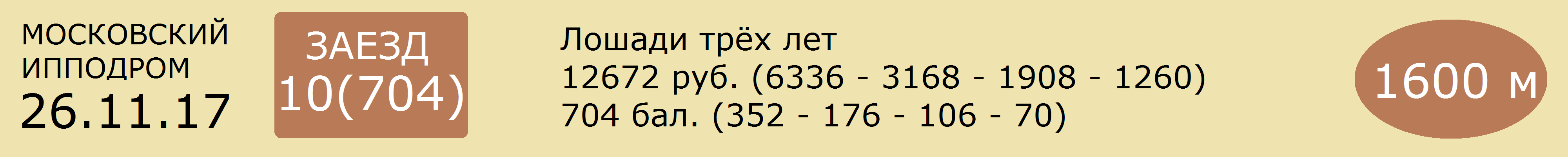 1  СКАЙ БРИЗ  75  гн.жер.фр. (Зугин - Сюзанне Кемп)      В.И.Руднева и Е.В.Руднева      2.24,8      [365дн. 0: 0 0 0 0]     24 т/о  2к В.Ф.КУЛЫГИН  [365дн. 126: 14 20 13]12.11.17  669  2.24,8(2)кв.      В.Ф.Кулыгин02.10.16  611  2.27,1(3)           В.Ф.Кулыгин               Веселый Крымчак 2.22,0 - Глинтвейн Рм - Скай Бриз18.09.16  579  2.28,6(4)           В.Ф.Кулыгин               Ульва Лок 2.14,4 - Тень - Веселый Крымчак04.09.16  550  2.31,3(6)           В.Ф.Кулыгин               Миля Рм 2.20,1 - Северяночка - Альфа17.08.16  503  2.36,7(5)кв.      В.Ф.Кулыгин______________________________________________________________________________________2  КАСПИЙ СИН  11  гн.жер.ам. (Фор Стронг Виндс - Корсика СИН)      Э.И.Мордуховича и В.М.Пупко (р.в ООО "Конный завод "СИН")      2.14,8      [365дн. 13: 1 0 1 2]    1 т/о   Мн В.М.ПУПКО  [365дн. 133: 21 13 15]12.11.17  678  снят                                                       29.10.17  647  2.16,9(5)           А.Н.Дурнопьянов       Европа Лок 2.13,2 - Викинг - Поэт Лок08.10.17  602  2.15,7(3)           В.М.Пупко                   Веселый Крымчак 2.09,5 - Лазурит Лок - Каспий Син23.09.17  561  2.16,9(7)           А.Н.Дурнопьянов       Липучий 2.06,5 - Лансада - Вензель09.09.17  526  2.14,8(4)           В.М.Пупко                   Европа Лок 2.08,5 - Вензель - Лазурит Лок______________________________________________________________________________________3  ВИКИНГ  3  т.-гн.жер.ам. (Виндсонг Тэйкс Олл - Просперити)      В.И.Зыкова (р.у В.Я.Панченко)      2.12,2      [365дн. 12: 1 1 1 1]    8 т/о   Мн А.Г.НЕСЯЕВ  [365дн. 114: 43 22 13]12.11.17  678  2.12,2(4)           А.Г.Несяев                 Севенледисдансинг 2.09,1 - Поэт Лок - Веселый Крымчак05.11.17  663  2.14,0(1)           А.Г.Несяев                 Викинг 2.14,0 - Бэтмен - Альфа29.10.17  647  2.13,2(2)           А.Г.Несяев                 Европа Лок 2.13,2 - Викинг - Поэт Лок14.10.17  611  2.13,5(5)           А.Г.Несяев                 Поэт Лок 2.10,5 - Северяночка - Европа Лок08.10.17  602  2.16,5(6)           А.Г.Несяев                 Веселый Крымчак 2.09,5 - Лазурит Лок - Каспий Син______________________________________________________________________________________4  ХАМЕЛЕОН  25  гн.жер.фр. (Наутикал Ноушн - Хиона)      М.В.Воробьевой (р.в ООО "Злынский конезавод")      2.12,8      [365дн. 7: 0 0 0 1]     25 т/о  2к С.Д.ГАВРИЛОВ  [365дн. 87: 3 11 13]05.11.17  663  2.14,8(5)пр.      С.Д.Гаврилов             Викинг 2.14,0 - Бэтмен - Альфа08.10.17  602  2.16,4(4)           С.Д.Гаврилов             Веселый Крымчак 2.09,5 - Лазурит Лок - Каспий Син30.09.17  576  2.18,9(6)           С.Д.Гаврилов             Антверпен Рм 2.10,4 - Поэт Лок - Северяночка12.08.17  453  2.13,6(5)           С.Д.Гаврилов             Бирма 2.05,7 - Беккер А - Миля Рм22.07.17  396  2.12,8(6)           С.Д.Гаврилов             Рокки Чип Рм 2.10,5 - Арфист - Поэт Лок______________________________________________________________________________________5  ГЛИНТВЕЙН РМ  40  гн.коб.рус. (Эвен Беттер Оддс - Глориоза)      ОАО ПКЗ им. В.И.Чапаева      2.10,9      [365дн. 28: 0 2 0 3]    7 т/о   3к Н.А.ЯЧЕНКО  [365дн. 25: 0 0 1]19.11.17  689  2.22,1(9)           Н.А.Яченко                 Немезида 2.14,6 - Мускат - Поток05.11.17  663  2.16,7(7)           Н.А.Яченко                 Викинг 2.14,0 - Бэтмен - Альфа22.10.17  635  2.17,7(11)          Н.А.Яченко                 Май Дарлинг 2.06,7 - Лансада - Арабеска Лок14.10.17  611  2.20,2(8)           В.А.Хабарова             Поэт Лок 2.10,5 - Северяночка - Европа Лок30.09.17  576  2.17,9(5)           Н.А.Яченко                 Антверпен Рм 2.10,4 - Поэт Лок - Северяночка______________________________________________________________________________________6  АЛЬФА  6  гн.коб.рус. (Сентер Филд - Альтамира)      И.В.Коломеец (р.в ОАО "Московский конный завод №1")      2.10,9      [365дн. 20: 0 0 3 2]    28 т/о  Мн И.В.КОЛОМЕЕЦ  [365дн. 76: 8 10 12]12.11.17  678  2.12,2(6)           С.М.Пупко                Севенледисдансинг 2.09,1 - Поэт Лок - Веселый Крымчак05.11.17  663  2.14,5(3)           С.М.Пупко                Викинг 2.14,0 - Бэтмен - Альфа22.10.17  635  2.14,3(7)           А.В.Седельникова     Май Дарлинг 2.06,7 - Лансада - Арабеска Лок30.09.17  576  2.12,3(4)           А.В.Седельникова     Антверпен Рм 2.10,4 - Поэт Лок - Северяночка17.09.17  556  2.10,9(5)           А.В.Седельникова     Эр Мачо Син 2.07,5 - Арабеска Лок - Поэт Лок______________________________________________________________________________________7  АРАБЕСКА ЛОК  3  гн.коб.рус. (Крамер Бой - Алёшкина Мечта)      ЗАО "Конный завод Локотской"	      2.06,6      [365дн. 13: 1 2 2 4]    2 т/о   3к А.Т.САИДОВ19.11.17  689  2.15,2(4)           А.Т.Саидов                 Немезида 2.14,6 - Мускат - Поток05.11.17  663  2.14,6(4)           А.Т.Саидов                 Викинг 2.14,0 - Бэтмен - Альфа22.10.17  635  2.08,7(3)           А.Т.Саидов                 Май Дарлинг 2.06,7 - Лансада - Арабеска Лок14.10.17  611  2.14,4(6)           А.Т.Саидов                 Поэт Лок 2.10,5 - Северяночка - Европа Лок17.09.17  556  2.07,9(2)           Р.А.Габдрашитов       Эр Мачо Син 2.07,5 - Арабеска Лок - Поэт Лок______________________________________________________________________________________8  СЕВЕРЯНОЧКА  3  гн.коб.ам. (Чилдресс Гановер - Сердоба)      А.В.Дыкина (р.в ООО "ЛАГ-Сервис+")      2.07,7      [365дн. 15: 0 2 3 5]    1 т/о   3к А.В.ПЬЯНОВ14.10.17  611  2.12,6(2)           А.В.Пьянов                 Поэт Лок 2.10,5 - Северяночка - Европа Лок30.09.17  576  2.10,5(3)           А.В.Пьянов                 Антверпен Рм 2.10,4 - Поэт Лок - Северяночка17.09.17  556  2.11,2(6)           А.В.Пьянов                 Эр Мачо Син 2.07,5 - Арабеска Лок - Поэт Лок03.09.17  515  2.08,6(3)           В.М.Пупко                   Миля Рм 2.08,0 - Вольный Ветер - Северяночка19.08.17  471  2.07,7(4)           В.М.Пупко                   Филипс 2.05,1 - Фифа - Сиенна______________________________________________________________________________________Прогноз сайта ОБегахФавориты: 3, 7, 8(№) Лошадь - Вероятность победы (%)3  ВИКИНГ - 25%,7  АРАБЕСКА ЛОК - 25%,8  СЕВЕРЯНОЧКА - 25%,6  АЛЬФА - 12%,2  КАСПИЙ СИН - 7%,4  ХАМЕЛЕОН - 3%,5  ГЛИНТВЕЙН РМ - 2%,1  СКАЙ БРИЗ - 1%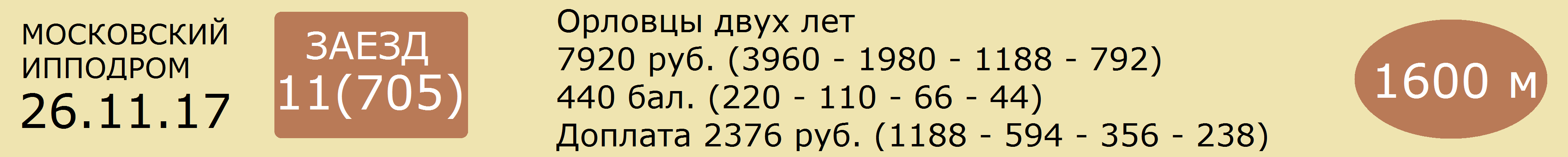 1  ЛИПИЦИАНКА - т.-сер.коб. (Президент - Лежебока)      А.А.Казакова (р.в ООО «Алтайский конный завод»)      2.51,8      [365дн. 0: 0 0 0 0]     25 т/о  2к С.Д.ГАВРИЛОВ  [365дн. 87: 3 11 13]12.11.17  668  2.51,8(2)кв.      С.Д.Гаврилов______________________________________________________________________________________2  ФОРТАЛЕЗА - т.-сер.коб. (Жаркий - Фландрия)      ОАО «Московский конный завод №1"      2.42,0      [365дн. 0: 0 0 0 0]     28 т/о  Мн С.М.ПУПКО  [365дн. 109: 8 14 25]14.10.17  609  2.42,0(2)кв.      С.М.Пупко______________________________________________________________________________________3  КАТОРЖАНКА ЧН - гн.коб. (Желанный - Курянка)      ООО "Конный завод Чесменский" (в аренде у И.Д.Михайловича)      2.39,1      [365дн. 11: 0 0 0 0]    7 т/о   3к Н.А.ЯЧЕНКО  [365дн. 25: 0 0 1]12.11.17  672  2.41,2(6)           Н.А.Яченко                 Иридий 2.29,6 - Гиперборея - Гелиотроп05.11.17  657  2.45,5(6)           Н.А.Яченко                 Красногорка 2.33,8 - Король - Македон22.10.17  630  2.45,3(7)           И.Д.Михайлович         Овация 2.26,5 - Быстрина - Леонила14.10.17  610  2.49,3(9)           В.А.Хабарова             Форпост Чн 2.27,3 - Казарка - Пенелопа30.09.17  575  2.39,1(9)           И.Д.Михайлович         Паста Чн 2.25,3 - Белосток - Каплан Рт______________________________________________________________________________________4  ПЕНЕЛОПА - сер.коб. (Попрёк - Проба)      ООО «Анненка» (р.в ОАО «Хреновской конный завод»)      2.25,9      [365дн. 3: 0 0 1 1]     17 т/о  Мн Н.А.ПЛЕССЕР  [365дн. 63: 6 13 11]12.11.17  672  снята                                           29.10.17  648  2.25,9(4)           Н.А.Плессер               Вспыльчивая 2.22,0 - Карамел - Бесподобная 2-я14.10.17  610  2.30,4(3)           Н.А.Плессер               Форпост Чн 2.27,3 - Казарка - Пенелопа30.09.17  575  2.38,4(8)           Н.А.Плессер               Паста Чн 2.25,3 - Белосток - Каплан Рт16.09.17  541  2.42,0(4)кв.      Н.А.Плессер______________________________________________________________________________________5  МЕРКУРИЙ - сер.жер. (Куплет - Малайзия)      ООО «Кушумский конный завод»      2.31,9      [365дн. 8: 0 0 1 2]     3 т/о   2к И.И.ИСАЕВ  [365дн. 49: 11 3 3]12.11.17  672  2.34,8(4)           И.И.Исаев                   Иридий 2.29,6 - Гиперборея - Гелиотроп29.10.17  648  2.33,8(7)           И.И.Исаев                   Вспыльчивая 2.22,0 - Карамел - Бесподобная 2-я07.10.17  594  2.33,9(5)           И.И.Исаев                   Отступ 2.27,4 - Лабаз - Бастион Чн23.09.17  564  2.34,5(4)           И.И.Исаев                   Кадетка 2.25,6 - Победоносец - Форпост Чн02.09.17  501  2.31,9(5)           И.И.Исаев                   Звездочет Чн 2.26,8 - Ласточка - Карамель______________________________________________________________________________________6  КАЗАРКА - гн.коб. (Рубин - Камелия)      ООО «Конный завод Катунь» (р.в ООО «Уралагротехсервис»)      2.27,3      [365дн. 3: 0 1 1 0]     23 т/о  2к О.А.ХОЛИНА  [365дн. 38: 0 0 2]05.11.17  667  2.35,2(7)           В.В.Сучков                 Ланселот 2.27,0 - Быстрина - Бастион Чн14.10.17  610  2.27,3(2)           В.В.Сучков                 Форпост Чн 2.27,3 - Казарка - Пенелопа16.09.17  542  2.35,8(3)           В.В.Сучков                 Белосток 2.29,1 - Каленый Меч - Казарка02.09.17  507  снята                                                  12.08.17  448  2.47,6(7)кв.      О.А.Холина______________________________________________________________________________________7  ГИПЕРБОРЕЯ - вор.коб. (Политик - Готика)      ООО«Гидротранссервис» (р.в ОАО «Московский конный завод №1")      2.33,0      [365дн. 7: 0 1 1 0]     8 т/о   Мн А.В.ТРУТНЕВ  [365дн. 24: 0 3 6]12.11.17  672  2.33,1(2)           А.В.Трутнев               Иридий 2.29,6 - Гиперборея - Гелиотроп29.10.17  648  2.33,0(5)           А.В.Трутнев               Вспыльчивая 2.22,0 - Карамел - Бесподобная 2-я14.10.17  610  2.35,1(5)           А.В.Трутнев               Форпост Чн 2.27,3 - Казарка - Пенелопа30.09.17  575  2.34,8(6)           А.В.Трутнев               Паста Чн 2.25,3 - Белосток - Каплан Рт17.09.17  557  2.34,3(6)           А.В.Трутнев               Ласточка 2.22,2 - Бытописец - Каплан Рт______________________________________________________________________________________Прогноз сайта ОБегахФавориты: 4 - 2, 7